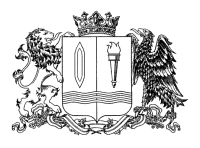 ПРАВИТЕЛЬСТВО ИВАНОВСКОЙ ОБЛАСТИПОСТАНОВЛЕНИЕот _______________ № _______-пг. ИвановоО внесении изменения в постановление Правительства Ивановской области от 20.09.2021 № 442-п «Об утверждении Положения о региональном государственном контроле (надзоре) за приемом на работу инвалидов в пределах установленной квоты» В соответствии с Законом Российской Федерации от 19.04.1991 
№ 1032-I «О занятости населения в Российской Федерации», Федеральным законом от 31.07.2020 № 248-ФЗ «О государственном контроле (надзоре) и муниципальном контроле в Российской Федерации», Законом Ивановской области от 30.05.2022 № 29-ОЗ «О квотировании рабочих мест для инвалидов и признании утратившими силу некоторых законодательных актов Ивановской области и отдельных положений Закона Ивановской области «О квотировании рабочих мест для инвалидов», в целях приведения нормативных правовых актов Ивановской области в соответствие с законодательством Российской Федерации и законодательством Ивановской области Правительство Ивановской области п о с т а н о в л я е т:1.	Внести в постановление Правительства Ивановской области от 20.09.2021 № 442-п «Об утверждении Положения о региональном государственном контроле (надзоре) за приемом на работу инвалидов в пределах установленной квоты» изменение, изложив пункт 19 приложения к постановлению в следующей редакции:«19. В целях оценки риска причинения вреда (ущерба) при принятии решения о проведении и выборе вида внепланового контрольного (надзорного) мероприятия устанавливается следующий индикатор риска нарушения обязательных требований:двукратный и более рост количества поступившей информации от граждан, органов государственной власти, органов местного самоуправления, общественных организаций, иных органов и организаций по вопросам нарушения работодателем законодательства о квотировании рабочих мест за единицу времени (месяц, квартал, полугодие или календарный год);двукратный и более рост количества объявленных работодателю предостережений о недопустимости нарушения обязательных требований за единицу времени (месяц, квартал, полугодие, или календарный год) в сравнении с предыдущим периодом (месяц, квартал, полугодие или календарный год);отсутствие информации об исполнении контролируемым лицом предписания об устранении выявленных нарушений обязательных требований, выданного по итогам контрольного (надзорного) мероприятия;отсутствие в органах службы занятости населения Ивановской области более двух месяцев подряд информации о созданных или выделенных работодателем рабочих местах для трудоустройства инвалидов в соответствии с установленной квотой для приема на работу инвалидов, включая информацию о локальных нормативных актах, содержащих сведения о данных рабочих местах, выполнении квоты для приема на работу инвалидов.».ГубернаторИвановской областиС.С. Воскресенский